What if they Tweeted? 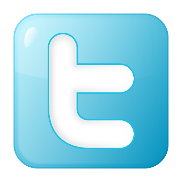 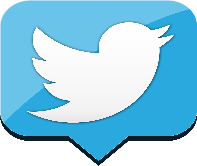 Middle AgesMy Choice: _________________________________Instructions1st – Give a 2-3 sentence description of your choice: background, facts/figures, importance (type it in a Word or Google          doc) – this is worth 5 points2nd – Create a tweet in 140 characters (including spaces) – you can hand write this because you’ll be writing it for the           walldon’t go less than 130 charactersinclude one hashtagThis is worth 5 points3rd – Find a picture that fits your person (save it to the document) – worth 5 points4th – Email the Word or Google Doc to ashleyhadkins@gmail.com so we can print the pics out for the wall outside the          classroom!Total Points = 15-----------------------------------------------------------------------------------------------------------------------------------------------What if they Tweeted? Middle AgesMy Choice: _________________________________Instructions1st – Give a 2-3 sentence description of your choice: background, facts/figures, importance (type it in a Word or Google          doc) – this is worth 5 points2nd – Create a tweet in 140 characters (including spaces) – you can hand write this because you’ll be writing it for the           walldon’t go less than 130 charactersinclude one hashtagThis is worth 5 points3rd – Find a picture that fits your person (save it to the document) – worth 5 points4th – Email the Word or Google Doc to ashleyhadkins@gmail.com so we can print the pics out for the wall outside the          classroom!Total Points = 15Marco PoloJan HusJohann GutenbergThomas AquinasGeoffrey ChaucerSaladinWilliam WallaceRobin HoodTamerlaneGenghis KhanKublai KhanPope Urban IIErasmusWilliam the ConquerorPetrarchDanteCharlemagneSaint Augustine of HippoJustinian IMuhammad the ProphetZheng He